SBĚR PAPÍRU A ELEKTRA5. června 2021Čas: od 9.00 do 10.00 hodinV prostorech budovy bývalé školy v Budětsku č. p. 56Přivezený balík papíru mějte, prosím, svázaný, případně hoodevzdávejte v zalepených krabicích.Ve stejném čase a na stejném místě můžete odevzdávatvyřazené elektrospotřebiče, které pak budou předánysvozové firmě v programu „Recyklujte s hasiči“.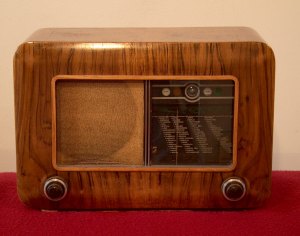 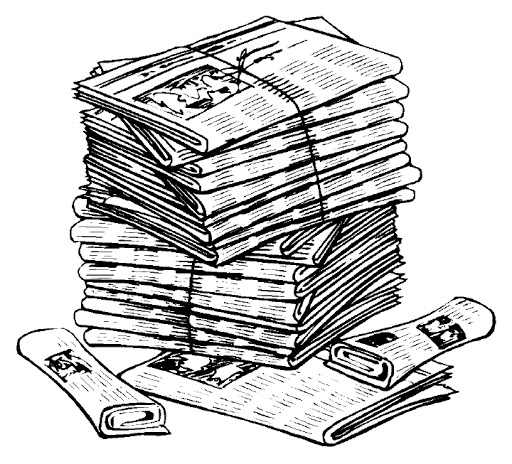 